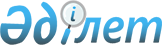 Қазақстан Республикасы Үкiметiнiң 2004 жылғы 28 қазандағы N 1118 қаулысына толықтырулар енгiзу туралыҚазақстан Республикасы Үкіметінің 2005 жылғы 8 қыркүйектегі N 905 Қаулысы



      Қазақстан Республикасының Үкiметi 

ҚАУЛЫ ЕТЕДI:





      1. "Қазақстан Республикасы Сыртқы iстер министрлігінiң мәселелерi" туралы Қазақстан Республикасы Үкiметiнiң 2004 жылғы 28 қазандағы N 1118 
 қаулысына 
 (Қазақстан Республикасының ПҮКЖ-ы, 2004 ж., N 41, 530-құжат) мынадай толықтырулар енгiзiлсiн:



      2-тармақта "бec" деген сөзден кейiн ", оның iшінде бiр бiрiнші" деген сөздермен толықтырылсын;



      көрсетiлген қаулымен бекiтiлген Қазақстан Республикасы Сыртқы iстер министрлiгi (Сыртқыiсминi) туралы ережеде:



      16-тармақтың екiншi абзацында "орынбасарлары" деген сөзден кейiн ", оның iшiнде бiр бiрiншi орынбасары" деген сөздермен толықтырылсын.




      2. Осы қаулы қол қойылған күнiнен бастап қолданысқа енгізiледi.

      

Қазақстан Республикасының




      Премьер-Министрi


					© 2012. Қазақстан Республикасы Әділет министрлігінің «Қазақстан Республикасының Заңнама және құқықтық ақпарат институты» ШЖҚ РМК
				